BUILDING BLOCK DATA Species   Rodriguezia  venusta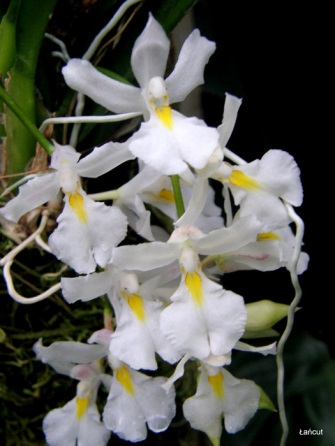 Botanical Varieties (if any):Synonyms: Burlingtonia venusta, B. fragrans, B. knowlesii, Rodriguezia flavidaAwards:Other awards and when given: Outstanding clones of species and reason they are considered outstanding:F-1 Hybrids:Total Progeny:Outstanding progeny and reason they are considered outstanding:Rodriguezia Burgundy – This primary hybrid between Rodriguezia lanceolata and Rdza. venusta has been part of 248 progeny and has been awarded 10 times.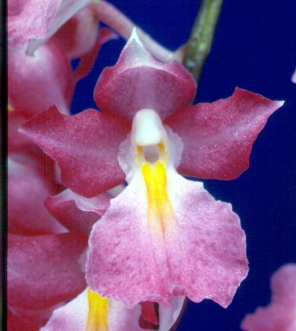 Desirable characteristics which can be passed to progeny:Pleasing form, yellow throat.Undesirable characteristics which can be passed to progeny:Short lifespan of a twig epiphyte.Other information:OriginHCCAMFCCCCACCMACCTotal    4     2    0    1    11    3Years1977-20111982-199019581960-20111993-1999Before 19401940-491950-591960-691970-791980-891990-99After 19992538716Before 19401940-491950-591960-691970-791980-891990-99After 19992582038222